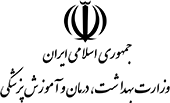 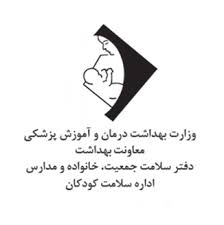 ارزیابی عملی کارگاه BLSاحیای پایه کودکهدف:  آشنایی با مراحل احیای قلبی ریوی و تسلط کافی برای BLS کودکامکانات مورد نیاز:مولاژ کودکآمبوبگ اطفالوسایل حفاظت فردیمیز و صندلینیروی انسانی مورد نیاز:آزمونگر: مربی دوره دیده احیای کودکانفراگیر: پزشک/مراقب/بهورزسناریو:کودک 5 ساله در زمان بازی در تراس به پایین افتاده است. خونریزی ظاهری دیده نمی شود. کودک هوشیار نیست. صحنه ایمن است.اقدامات لازم را انجام دهید.روش اجرا:احیای دو نفره: در این ایستگاه دو نفر فراگیر وارد می شوند. سپس به نوبت از آنها خواسته می شود که بر روی مولاژ کودک احیای قلبی ریوی انجام دهند.فراگیر اول به عنوان احیاگر بر بالین کودک حاضر می شود.  به عنوان احیاگر اول بوده و مورد ارزیابی قرار می گیرد. فراگیر دوم به عنوان ارشد تیم احیا بر بالین بیمار حضور می یابد و مسئولیت صحنه با اوست. به عنوان احیاگر دوم بوده و مورد ارزیابی قرار نمی گیرد. آزمونگر می بایست  بر اساس چک لیست،  فراگیر اول را مورد ارزیابی قرار دهد.چک لیست ارزیابی عملی در کارگاه BLSفرم شماره دو                                      ایستگاه ارزیابی احیای پایه کودکفرم شماره دو                                      ایستگاه ارزیابی احیای پایه کودکفرم شماره دو                                      ایستگاه ارزیابی احیای پایه کودکالف- ارزیابی اولیهالف- ارزیابی اولیهنتیجه ارزیابی1ایمنی صحنه برای احیاگر و مصدوم 2معرفی خودش به همراه کودک 3 دور کردن وسایل زینتی از خود 4بررسی وضعیت هوشیاری و پاسخگویی کودک 5درخواست کمک  از اورژانس115 6 بررسی وضعیت تنفس کودک 7بررسی نبض کودک با تکنیک صحیح  ( نبض براکیال حداقل 5 ثانیه  بررسی شود)8بررسی وضعیت تنفس و نبض بطور همزمان طی 10 ثانیه 9قرار دادن کودک به پشت بر روی سطح سخت و صاف ( با مهار سر و گردن)ب - سیکل اول CPR (30:2)ب - سیکل اول CPR (30:2)ب - سیکل اول CPR (30:2)ب-1 ) ماساژ قلبی کودک ب-1 ) ماساژ قلبی کودک ب-1 ) ماساژ قلبی کودک 10محل صحیح فشردن قفسه سینه: به صورت دو انگشتی با یک احیاگر (احیاگر اول)نیمه تحتانی استرنوم (مرکز قفسه سینه) درست زیر خط اتصال دو نوک سینه11سیکل صحیح CPR در کودکان: تعداد فشردن قفسه سینه 100تا120 بار در دقیقهانجام 30 ماساژ قلبی بین حداقل 15 تا حداکثر 18 ثانیه12عمق فشار: یک سوم قطر قدامی خلفی قفسه سینه یا حدود 5 سانتی متر در کودک13مرحله رها سازی(complete recoil):پس از هر ماساژ، قفسه سینه کاملا به حالت اولیه برمی گردد. ب-2 ) تنفس دادن به کودک ب-2 ) تنفس دادن به کودک ب-2 ) تنفس دادن به کودک 14پوزیشن صحیح به سر بیمارمی‏دهد( درغیرتروما Head tilt-chin tilt /در صورت  امکان آسیب نخاعی Jaw trust)15دادن 2 تنفس با استفاده از ماسک فیلتردار (تنفس دهان به دهان)16دادن هر نفس در عرض یک ثانیه 17مشاهده اتساع  قفسه سینه   با هر نفس ب-3 ) حداقل وقفه در ماساژهای قلبیب-3 ) حداقل وقفه در ماساژهای قلبیب-3 ) حداقل وقفه در ماساژهای قلبی18رعایت  حداقل وقفه در ماساژهای قلبی (شروع مجدد ماساژ قلبی در کمتر از 10 ثانیه)ج- سیکل دوم CPR (تکرار گام های سیکل اول)ج- سیکل دوم CPR (تکرار گام های سیکل اول)ج- سیکل دوم CPR (تکرار گام های سیکل اول)19ماساژ قلبی 20تنفس21شروع مجدد ماساژ قلبی در کمتر از 10 ثانیه22استفاده درست ازآمبوبگ (تکنیک CE/ فرد دوم با آمبو بگ در کنار بیمار قرار گرفته و تهویه را در حالی که فرد اول ماساژ قلبی را با 2 انگشت شصت (دست ها دور قفسه سینه) ادامه می دهد، شروع می کند.)د- سیکل سوم CPR:د- سیکل سوم CPR:د- سیکل سوم CPR:23روشن کردن AEDاتصال پدها در محل مناسباعلام آمادگی جهت تخلیه شوک (فردی با بیمار در تماس نباشد)تخلیه ایمن شوک24فرد اول:  ماساژ قلبی کودک انجام ماساژ قلبی مناسب15 ماساژ قلبی با دو انگشت شصت با تکنیک دست های حلقه شده دور قفسه سینه15 ماساژ قلبی بین حداقل 7 تا حداکثر 9 ثانیهعمق فشار، یک سوم قطر قدامی خلفی قفسه سینه (حدود 5 سانتی متر)پس از هر ماساژ، می بایست قفسه سینه کاملا به حالت اولیه بر گردد.فرد دوم: تنفس کودک (این فرد ارزیابی نمی شود)د- سیکل چهارم CPR:د- سیکل چهارم CPR:د- سیکل چهارم CPR:25فرد دوم:  ماساژ قلبی کودک (این فرد ارزیابی نمی شود)فرد اول: تنفس کودک دادن 2 تنفس با استفاده از آمبوبگهر نفس در عرض یک ثانیه داده می شود.با هر نفس اتساع قفسه سینه مشاهده شود. شروع مجدد ماساژ قلبی در کمتر از 10 ثانیهز- ادامه فرآیند احیاز- ادامه فرآیند احیاز- ادامه فرآیند احیا26جابجایی به موقع  احیا گران و طی زمان مناسب  27کنترل ریتم نبض و تنفس کودک بعداز5 سیکل احیا (یا2دقیقه) 28بیان مدت زمان ادامه CPR (وقوع علایم حیاتی یا رسیدن اورژانس)تاریخ آزمون ................................................................    نام فراگیر: ....................................................................                                                                         نام و نام خانوادگی آزمونگر:.............................................نتیجه آزمون:        قبول           نیازمند بازآموزی	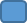 تاریخ آزمون ................................................................    نام فراگیر: ....................................................................                                                                         نام و نام خانوادگی آزمونگر:.............................................نتیجه آزمون:        قبول           نیازمند بازآموزی	تاریخ آزمون ................................................................    نام فراگیر: ....................................................................                                                                         نام و نام خانوادگی آزمونگر:.............................................نتیجه آزمون:        قبول           نیازمند بازآموزی	راهنمای تکمیل چک لیست:اگر پزشک/مراقب/بهورز مهارت مورد ارزیابی را،  به صورت کامل و صحیح انجام داد، تیک بزنید.اگر پزشک/مراقب/بهورز مهارت مورد ارزیابی را،  به صورت کامل و صحیح انجام نداد باکس ارزیابی بدون تیک نشان داده می شود.اگر پزشک/مراقب/بهورز تمام گام ها را به صورت کامل و صحیح انجام دهد در آزمون این ایستگاه قبول شده است.اگر پزشک/مراقب/بهورز نتواند تمام گام ها را با موفقیت به صورت کامل و صحیح انجام دهد می بایست اصلاحیه به منظور اجرای صحیح گام‌های احیا و جلوگیری از اشتباه مجدد دریافت کند. با دادن فرصت دوباره، مجددا مورد ارزیابی قرار می گیرد.اگر در ارزیابی مجدد  پزشک/مراقب/بهورز نتوانست تمام گام ها را به صورت کامل و صحیح انجام دهد نیازمند بازآموزی بوده و باید در دوره آموزشی 11 ساعته احیای پایه کودکان شرکت نماید.پزشک/مراقب/بهورز اول به عنوان احیاگر اول بوده (در احیای دو نفره) و مورد ارزیابی قرار می گیرد.پزشک/مراقب/بهورز دوم به عنوان احیاگر دوم بوده (در احیای دو نفره) و مورد ارزیابی قرار نمی گیرد. مجددا ایشان در یک سناریو دیگر با نقش احیاگر اول قرار گرفته و در آنجا مورد ارزیابی قرار می گیرد.نام فراگیرامتیاز کلیامتیاز کلیتوضیحاتنام فراگیرقبولنیازمند بازآموزیتوضیحات